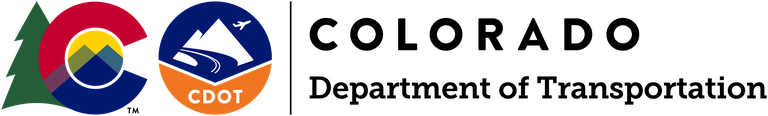 RESIDENTIAL/BUSINESSPERSONAL PROPERTY MOVE ONLY		FIRST NEGOTIATION CONTACT90-DAY NOTICE	Project Code: 	     	Parcel No:  		     	Project No:  	     	Location:  		     	Date:  		     Dear      :The Colorado Department of Transportation has determined that your personal property is located on land needed for public right of way purposes.  Negotiations for this parcel were initiated      , 20     .  The Department is prepared to offer you moving costs.You will have a minimum of 90 days from the date of this letter before you may be required to move the personal property.  You will be notified of a specified date to vacate at least 30 days prior to the date that you will be required to move the personal property.  The relocation brochure provided to you describes the appeal procedures in the event that you are dissatisfied with the amount determined for the move of your personal property.Every person seeking benefits under the Uniform Act must certify as to residency status.  Any person who is an alien not lawfully present in the United States is ineligible for relocation advisory services and relocation payments, unless such ineligibility would result in exceptional and extremely unusual hardship to a qualifying spouse, parent, or child.  Please complete the attached form.If you have any further questions in regard to relocation, you may contact me at      .Sincerely,Real Estate SpecialistAttachmentColorado Department of TransportationCertificate of Legal Residency in the In accordance with Public Law 105-117, 105th Congress and Title 49, Code of Federal Regulation Part 24, all persons seeking relocation payments or relocation advisory assistance shall, as a condition of eligibility, certify that he/she and/or other members of the household are citizens, nationals or aliens who are lawfully present in the .Residential DisplacementsA.	Individual:	I certify that I am a citizen of the United States (or)			I certify that I am an alien lawfully present in the United States (or)B.	Family:	I certify that there are ________ persons in my household and that they are citizens of the  and ________ are aliens lawfully present in the .Non-Residential DisplacementsC.	Sole Proprietorship:	I certify that I am a citizen of the  (or)					I am an alien lawfully present in the  (or)					I am a non-U.S. citizen not present in the  D.	Partnership:		I certify that there are ________ partners in the partnership 					and that ________ are citizens of the , ______ 					are aliens lawfully present in the , and _______ 					are non-U.S. citizens not present in the .E.	Corporations:		I certify that ____________________________________ is 					established pursuant to Colorado State Law and is authorized 				to conduct business in the .________________________________		______________________________(Your signature constitutes certification)		DateNOTE:  The Colorado Department of Transportation or its agents may request documentation or other credible evidence in addition to this certificate, and also make check with the Bureau of Citizenship and Immigration Services (BCIS).